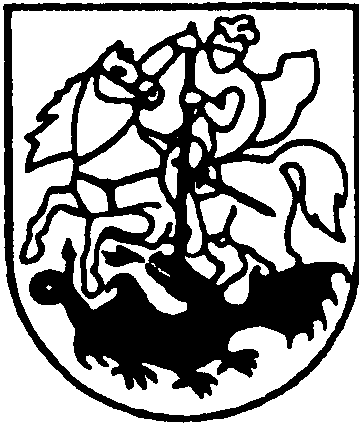 PRIENŲ RAJONO SAVIVALDYBĖS TARYBASPRENDIMASDĖL PRIENŲ RAJONO SAVIVALDYBĖS TARYBOS 2019 M. RUGSĖJO 26 D. SPRENDIMO NR. T3-237 „DĖL MOKESČIO UŽ VAIKŲ IŠLAIKYMĄ PRIENŲ RAJONO ŠVIETIMO ĮSTAIGOSE, VYKDANČIOSE IKIMOKYKLINĮ IR PRIEŠMOKYKLINĮ UGDYMĄ, NUSTATYMO TVARKOS APRAŠO PATVIRTINIMO“ PAKEITIMO2022 m. gegužės 26 d. Nr. T3-171PrienaiVadovaudamasi Lietuvos Respublikos vietos savivaldos įstatymo 16 straipsnio 2 dalies 37 punktu, Lietuvos Respublikos švietimo įstatymo 70 straipsnio 11 dalimi, Prienų rajono savivaldybės taryba n u s p r e n d ž i a: 1. Pakeisti Mokesčio už vaikų išlaikymą Prienų rajono švietimo įstaigose, vykdančiose ikimokyklinį ir priešmokyklinį ugdymą, nustatymo tvarkos aprašą, patvirtintą Prienų rajono savivaldybės tarybos 2019 m. rugsėjo 26 d. sprendimu Nr. T3-237 „Dėl Mokesčio už vaikų išlaikymą Prienų rajono švietimo įstaigose, vykdančiose ikimokyklinį ir priešmokyklinį ugdymą, nustatymo tvarkos aprašo patvirtinimo“:1.1. Pakeisti 5.3 papunktį ir jį išdėstyti taip:	„5.3. priešmokyklinio amžiaus vaikų grupėje (kai grupės veiklos trukmė 10 val. 30 min. per dieną) – 3,60 Eur (arba 1,98 Eur tėvams neatsisakius nemokamų vaiko pietų pagal Lietuvos Respublikos socialinės paramos mokiniams įstatymą);“.1.2. Pakeisti 8.3 papunktį ir jį išdėstyti taip:„8.3. socialines pašalpas gaunančių šeimų vaikai (nuo pašalpos skyrimo mėnesio, pateikus Prienų rajono savivaldybės administracijos Socialinės paramos skyriaus pažymą) ir vaikai, kurie auga šeimose, kurioms teikiamos socialinio darbuotojo paslaugos Atvejo vadybos tvarkos aprašo, patvirtinto Lietuvos Respublikos socialinės apsaugos ir darbo ministro 2018 m. kovo 29 d. įsakymu Nr. A1-141, nustatyta tvarka (pateikus Prienų rajono savivaldybės socialinių paslaugų centro direktoriaus įsakymo kopiją);“.1.3. Pakeisti 8.5 papunktį ir jį išdėstyti taip:„8.5. karo pabėgėlių iš Ukrainos šeimose augantys vaikai, jeigu jiems nėra skirta išmoka pagal Vienkartinės išmokos įsikurti gyvenamojoje vietoje savivaldybės teritorijoje ir (ar) mėnesinės kompensacijos vaiko ugdymo pagal ikimokyklinio ar priešmokyklinio ugdymo programą išlaidoms apmokėti, skiriamų laikinąją apsaugą Lietuvos Respublikoje gavusiems  užsieniečiams, skyrimo ir jų finansavimo iš Lietuvos Respublikos valstybės biudžeto rekomendacijų aprašą, patvirtintą Lietuvos Respublikos socialinės apsaugos ir darbo ministro 2022 m. balandžio 6 d. įsakymu Nr. A1-260.“2. Pripažinti netekusiu galios Prienų rajono savivaldybės tarybos 2014 m. rugsėjo 25 d. sprendimą Nr. T3-150 „Dėl Priėmimo į Prienų rajono savivaldybės ikimokyklinio ugdymo mokyklas ir bendrojo ugdymo mokyklų ikimokyklinio ugdymo skyrius bei mokesčio už vaikų išlaikymą juose nustatymo tvarkos aprašo patvirtinimo“ su visais pakeitimais ir papildymais.Šis sprendimas per vieną mėnesį nuo jo paskelbimo ar įteikimo dienos gali būti skundžiamas Lietuvos Respublikos administracinių bylų teisenos įstatymo nustatyta tvarka Lietuvos Respublikos administracinių ginčų komisijos Kauno apygardos skyriui (Laisvės al. 36, Kaunas) arba Regionų apygardos administraciniam teismui bet kuriuose teismo rūmuose (Šiaulių rūmai, Dvaro g. 80, Šiauliai; Panevėžio rūmai, Respublikos g. 62, Panevėžys; Klaipėdos rūmai, Galinio Pylimo g. 9, Klaipėda; Kauno rūmai, A. Mickevičiaus g. 8A, Kaunas).Savivaldybės meras 				                Alvydas Vaicekauskas